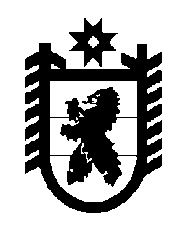 Российская Федерация Республика Карелия    УКАЗГЛАВЫ РЕСПУБЛИКИ КАРЕЛИЯО награждении государственными наградами Республики КарелияЗа продолжительную и безупречную службу, высокий профессионализм и большой вклад в становление гражданского общества и развитие российской государственности присвоить почетное звание «ЗАСЛУЖЕННЫЙ РАБОТНИК ОРГАНОВ ГОСУДАРСТВЕННОЙ ВЛАСТИ РЕСПУБЛИКИ КАРЕЛИЯ»СОКОЛОВОЙ Наталье Евгеньевне – начальнику контрольно-аналитического управления Администрации Главы Республики Карелия.          Глава Республики  Карелия                                                               А.П. Худилайненг. Петрозаводск15  февраля 2017 года№ 20